Hasil Refleksi Umat 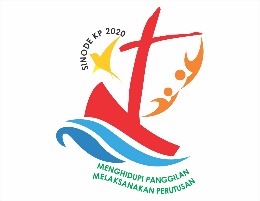 Pendalaman Sinode Diosesan KP 2020Pertemuan II: “Bangga sebagai Orang Katolik”Menurut Anda, kisah dalam video animasi atau dalam inspirasi iman berbicara tentang apa? Lalu, pernahkah Anda mengalaminya juga?Dalam pengalaman berjumpa dengan umat beragama lain:Apa yang membedakan orang katolik dengan pemeluk agama lain?Apa yang menjadi tantangan/kesulitan Anda sebagai orang katolik?Mengapa Anda setia/bertahan dalam iman Katolik?ParokiStasi/Ling/KBGHari, TanggalPemanduNotulisPesan dari Video (Kisah Inspirasi)Pengalaman Bangga Menjadi KatolikKekhasan Orang KatolikTantangan sebagai Orang KatolikAlasan Setia Menjadi Orang Katolik